Актуальная редакция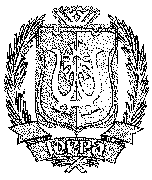 ДЕПАРТАМЕНТ ЭКОНОМИЧЕСКОГО РАЗВИТИЯХАНТЫ-МАНСИЙСКОГО АВТОНОМНОГО ОКРУГА – ЮГРЫ(ДЕПЭКОНОМИКИ ЮГРЫ)ПРИКАЗ«12» декабря 2016 г.		          			                      	 № 253г. Ханты-МансийскОб утверждении Методики формирования рейтинга качества проведения оценки регулирующего воздействия, экспертизы и оценки фактического воздействия в муниципальных образованиях Ханты-Мансийского автономного округа – Югры и Порядка мониторинга оценки регулирующего воздействия проектов муниципальных нормативных правовых актов, экспертизы и оценки фактического воздействия муниципальных нормативных правовых актов в муниципальных образованиях Ханты-Мансийского автономного округа – Югры(в редакции приказов от 23 марта 2017 года № 57, от 14 февраля 2018 года № 34, 
от 6 июля 2018 года № 125, от 17 июля 2019 года № 146, от 2 марта 2020 года № 32, 
от 22 октября 2020 года № 230, от 5 августа 2021 года № 179, от 17 января 2022 года 
№ 7, от 13 июля 2022 года № 173, от 12 августа 2022 года № 195)В целях определения единых подходов при проведении оценки регулирующего воздействия проектов муниципальных нормативных правовых актов, экспертизы и оценки фактического воздействия муниципальных нормативных правовых актов органами местного самоуправления муниципальных образований Ханты-Мансийского автономного округа – Югры, оценки динамики изменения показателей, характеризующих качество проведения оценки регулирующего воздействия проектов муниципальных нормативных правовых актов, экспертизы и оценки фактического воздействия муниципальных нормативных правовых актов, уровня развития института оценки регулирующего воздействия в муниципальных образованиях, выявления лучших практик проведения оценки регулирующего воздействия, экспертизы и оценки фактического воздействия приказываю:1. Утвердить Методику формирования рейтинга качества проведения оценки регулирующего воздействия, экспертизы и оценки фактического воздействия в муниципальных образованиях Ханты-Мансийского автономного округа – Югры (приложение 1).2. Утвердить Порядок мониторинга оценки регулирующего воздействия проектов муниципальных нормативных правовых актов, экспертизы и оценки фактического воздействия муниципальных нормативных правовых актов в муниципальных образованиях 
Ханты-Мансийского автономного округа – Югры (приложение 2).3. Контроль за исполнением приказа возложить на заместителя директора Департамента экономического развития Ханты-Мансийского автономного округа – Югры (В.У.Утбанов)Директор Департаментаэкономического развития – заместитель Губернатора Ханты-Мансийского автономного округа – Югры  					     П.П.Сидоров «Приложение 1к приказу Департамента экономического развития Ханты-Мансийского автономного округа – Югры от 12 декабря 2016 года № 253Методика формирования рейтинга качества проведения оценки регулирующего воздействия, экспертизы и оценки фактического воздействия в муниципальных образованиях Ханты-Мансийского автономного округа – Югры (далее – Методика)Общие положения1. Настоящая Методика разработана в целях определения единых подходов при проведении оценки регулирующего воздействия проектов муниципальных нормативных правовых актов (далее – ОРВ), экспертизы 
и оценки фактического воздействия муниципальных нормативных правовых актов (далее – экспертиза, ОФВ, НПА) органами местного самоуправления муниципальных образований Ханты-Мансийского автономного округа – Югры (далее – муниципальные образования, автономный округ), оценки динамики изменения показателей, характеризующих качество проведения ОРВ, экспертизы и ОФВ, уровня развития института ОРВ в муниципальных образованиях, выявления лучших практик проведения ОРВ, экспертизы и ОФВ.2. Основными задачами формирования рейтинга качества проведения ОРВ, экспертизы и ОФВ в муниципальных образованиях являются:развитие и совершенствование института ОРВ, экспертизы и ОФВ 
в автономном округе; определение приоритетных направлений развития ОРВ, экспертизы 
и ОФВ в автономном округе;выявление, обобщение и распространение лучших муниципальных практик ОРВ, экспертизы и ОФВ;выработка предложений по улучшению условий ведения предпринимательской и иной экономической деятельности в автономном округе;анализ и обобщение проблем осуществления ОРВ, экспертизы 
и ОФВ в автономном округе.3. Результаты рейтинга качества проведения ОРВ, экспертизы и ОФВ 
в муниципальных образованиях позволят сформировать перечень мероприятий по повышению качества и результативности проведения ОРВ, экспертизы и ОФВ в муниципальных образованиях.II. Методология и сроки формирования рейтингакачества проведения ОРВ, экспертизы и ОФВ в муниципальных образованиях4. В качестве исходных данных для формирования рейтинга качества проведения ОРВ, экспертизы и ОФВ в муниципальных образованиях используется система показателей, установленных приложением 1 
к Методике.Система показателей включает в себя блоки «Нормативное правовое закрепление проведения ОРВ, экспертизы и ОФВ», «Механизм проведения ОРВ, экспертизы и ОФВ», «Методическое и организационное сопровождение», «Независимая оценка». Каждый блок состоит из показателей с присвоенными 
им удельными весами – баллами, общей суммой 100 баллов.Муниципальные образования в зависимости от набранной суммы баллов распределяются по условным группам согласно форме, установленной приложением 2 к Методике.К группе «Высший уровень» относятся муниципальные образования, набравшие от 80 до 100 баллов, к группе «Хороший уровень» – от 50 до 79 баллов, к группе «Удовлетворительный уровень» – от 30 до 49 баллов, 
к группе «Неудовлетворительный уровень» – от 0 до 29 баллов. Первые три муниципальных образования, занявшие наиболее высокое положение в рейтинге, награждаются дипломами, подписанными директором Департамента экономического развития – заместителем Губернатора автономного округа. 5. При равенстве полученных баллов более высокое положение 
в рейтинге занимает муниципальное образование, имеющее наибольший практический опыт, в том числе с учетом доли проектов НПА (НПА), 
по которым ОРВ, экспертиза и ОФВ осуществлялась с использованием количественных методов и рассмотрением возможных альтернативных способов предлагаемого правового регулирования.6. Департамент экономического развития автономного округа 
(далее – Департамент) для целей формирования рейтинга ежегодно, 
до 1 декабря текущего года направляет в:органы местного самоуправления муниципальных образований автономного округа запрос о предоставлении анкеты, по форме, установленной приложением 4 к Методике;организации (должностным лицам), представляющие(им) интересы предпринимательского и инвестиционного сообщества, субъектов иной экономической деятельности, а также предпринимателям, крестьянско-фермерским хозяйствам, иным организациям, расположенным 
в муниципальном образовании (далее – респонденты), запрос 
о представлении информации, необходимой для формирования блока «Независимая оценка», по форме, установленной приложением 3 
к Методике.Респондентами в каждом муниципальном образовании являются 
не менее 3 респондентов, принимающих участие в процедурах ОРВ, экспертизы и ОФВ.Муниципальным образованием могут быть направлены предложения по перечню респондентов для участия в независимой оценке. Предложения направляются в Департамент до 1 октября отчетного года и должны включать в себя сведения о наименовании указанных респондентов, сфере деятельности, контактные данные и юридический (фактический) адрес, 
а также сведения о количестве представленных респондентами отзывов 
в рамках процедур ОРВ, экспертизы и ОФВ. Полученные предложения учитываются Департаментом при проведении оценки путем направления запросов в адрес респондентов.Блок «Независимая оценка» оценивается путем вычисления среднего балла по каждому из показателей с точностью округления до двух знаков после запятой.7. Итоговый рейтинг размещается на официальном сайте Департамента, в социальной сети «ВКонтакте» в группе «Оценка регулирующего воздействия в Югре» не позднее 28 февраля года, следующего за отчетным. В итоговом рейтинге отражается информация 
об общем количестве баллов, полученных муниципальным образованием, а также о количестве баллов, начисленных по каждому блоку показателей, без детализации показателей.Представление дополнительной информации о причинах недостижения максимального результата по блоку показателей, осуществляется по письменному запросу, при этом в пояснениях Департаментом указываются показатели, по которым не обеспечено достижение максимального результата.III. Критерии начисления баллов, используемых 
для формирования рейтинга качества проведения ОРВ, 
экспертизы и ОФВ в муниципальных образованиях 8. Рейтинг качества проведения ОРВ, экспертизы и ОФВ 
в муниципальных образованиях формируется с использованием информации, представленной муниципальными образованиями в форме анкеты о результатах проведения ОРВ, экспертизы и ОФВ за период 
с 1 января по 31 декабря отчетного года.При этом учитываются заключения об ОРВ, экспертизе и ОФВ размещенные в публичном доступе на портале проектов нормативных правовых актов http://regulation.admhmao.ru (далее – Портал) в рамках бизнес- процессов9. По показателю, установленному пунктом 1.1 приложения 1 
к Методике, при начислении баллов учитывается наличие в положении 
о проведении ОРВ, экспертизы и ОФВ норм об обязательном оформлении заключения об ОРВ, экспертизе и ОФВ по результатам проведенных процедур ОРВ, экспертизы и ОФВ.10. По показателю, установленному пунктом 1.2 приложения 1 
к Методике, при начислении баллов учитывается наличие в положении 
о проведении ОРВ, экспертизы и ОФВ норм, закрепляющих блокирующий статус заключения об ОРВ для принятия проекта муниципального НПА. 11. По показателю, установленному пунктом 1.3 приложения 1 
к Методике, при начислении баллов учитывается наличие в положении 
о проведении ОРВ, экспертизы и ОФВ норм, закрепляющих возможность возвращения на доработку проекта муниципального НПА (муниципального НПА) в случае некачественного заполнения сводного отчета, отчета об ОФВ, нарушения процедур ОРВ, экспертизы и ОФВ наличия обоснованных замечаний к качеству подготовки проекта, иных документов.12. По показателю, установленному пунктом 1.4 приложения 1 
к Методике, при начислении баллов учитывается наличие в положении 
о проведении ОРВ, экспертизы и ОФВ норм:о процедуре урегулирования разногласий, в том числе порядок проведения согласительных совещаний (иных мероприятий) между разработчиком проекта муниципального НПА (муниципального НПА), органом, подготовившим заключение об ОРВ, экспертизе и ОФВ, а также участниками публичных консультаций;об обязательном оформлении протокола по итогам проведенных согласительных процедур, с указанием сроков их проведения.13. По показателю, установленному пунктом 1.5 приложения 1 
к Методике, при начислении баллов учитывается наличие в положении 
о проведении ОРВ, экспертизы и ОФВ норм, закрепляющих необходимость применения дифференцированного подхода к проведению ОРВ с учетом степени регулирующего воздействия проектов муниципальных НПА и критериев отнесения к определенной степени регулирующего воздействия в соответствии с модельными актами 
об утверждении порядка и методических рекомендаций по проведению ОРВ проектов муниципальных НПА, экспертизы и ОФВ муниципальных НПА (далее также – модельные акты).14. По показателю, установленному пунктом 1.6 приложения 1 
к Методике, при начислении баллов учитывается наличие нормативно закрепленной возможности согласования проектов муниципальных НПА 
в электронном виде с использованием электронной подписи, в том числе согласования проекта правового акта, созданного в форме электронного документа в системе электронного документооборота с использованием электронной подписи, либо подписания заключений об ОРВ 
с использованием электронной подписи.15. По показателю, установленному пунктом 1.7 приложения 1 
к Методике, под формами документов, необходимыми для проведения ОРВ, экспертизы и ОФВ, понимаются формы документов, предусмотренные модельными актами, разработанными Департаментом, 
и размещенными на его официальном сайте.16. По показателю, установленному пунктом 1.8 приложения 1 
к Методике, при начислении баллов учитывается наличие в положении 
о проведении ОРВ, экспертизы и ОФВ, норм о включении в сводный отчет об ОРВ описания проблемы, целей предлагаемого правового регулирования, индикаторов их достижения и сроков оценки таких индикаторов, описания альтернативных вариантов решения проблемы, результатов оценки расходов и доходов субъектов предпринимательской 
и иной экономической деятельности, связанных с необходимостью соблюдения устанавливаемых (изменяемых) обязанностей или ограничений.17. По показателям, установленным пунктами 2.1, 2.7 приложения 1 к Методике, при начислении баллов учитывается проведение 
на систематической основе ОРВ в отношении проектов муниципальных НПА, экспертизы и (или) ОФВ муниципальных НПА в установленной предметной области (в отношении не менее 2 проектов муниципальных НПА или 2 муниципальных НПА соответственно).Заключения об ОРВ, экспертизе и ОФВ, подготовленные 
в отношении проектов муниципальных НПА, муниципальных НПА 
об утверждении (изменении, признании утратившими силу) административных регламентов предоставления муниципальных услуг при подведении итогов не учитываются.По показателю, установленному пунктом 2.7 приложения 1 
к Методике, при начислении баллов учитывается количество заключений 
об экспертизе и (или) ОФВ муниципальных НПА в соответствии с планами проведения экспертизы и ОФВ, утвержденными на отчетный период.18. По показателю, установленному пунктом 2.2 приложения 1 
к Методике, при начислении баллов учитывается доля заключений
об ОРВ проектов НПА, подготовленных с использованием количественных методов оценки проекта НПА, осуществляемой с учетом рекомендуемого порядка действий по организации и проведению процедуры оценки стандартных издержек субъектов предпринимательской и иной экономической деятельности, возникающих в связи с исполнением требований регулирования, установленного приказом Минэкономразвития России от 22 сентября 2015 года № 669 «Об утверждении методики оценки стандартных издержек субъектов предпринимательской и иной экономической деятельности, возникающих в связи с исполнением требований регулирования».При этом проводится сопоставление данных монетарной оценки, указанных в заключении об ОРВ, с данными, указанными в сводном отчете об ОРВ.19. По показателю, установленному пунктом 2.3 приложения 1 
к Методике, при начислении баллов учитывается доля заключений об ОРВ проектов НПА, подготовленных с учетом результатов количественного сопоставления предполагаемых (альтернативных) способов правового регулирования, а также возможных издержек и выгод предполагаемых адресатов указанного регулирования, включая анализ косвенного воздействия на смежные сферы общественных отношений, 
с учетом требуемых материальных, временных, трудовых затрат на его введение. В случае, если формой заключения предусмотрена обязательность отражения информации об альтернативных способах регулирования, проводится оценка сопоставимости такой информации с данными, указанными в сводном отчете об ОРВ.Если формой заключения об ОРВ не предусмотрена обязательность отражения информации об альтернативных способах регулирования, 
в положении о проведении ОРВ, экспертизы и ОФВ обязательно наличие указания на необходимость включения в сводный отчет информации 
об альтернативе предложенному регулированию, при этом также проводится проверка полноты заполнения соответствующих показателей сводного отчета.20. По показателю, установленному пунктом 2.4 приложения 1 
к Методике, при начислении баллов учитывается доля проектов муниципальных НПА, в отношении которых при проведении ОРВ 
от участников публичных консультаций поступили 2 и более замечаний или предложений, направленных на совершенствование правового регулирования в рассматриваемой сфере, либо на исключение из проекта муниципального НПА положений, вводящих избыточные обязанности, запреты и ограничения для субъектов предпринимательской 
и иной экономической деятельности или способствующих их введению, 
а также положений, способствующих возникновению необоснованных расходов субъектов предпринимательской и иной экономической деятельности и бюджета муниципального образования, либо содержащих информацию о концептуальном одобрении текущей редакции проекта НПА.21. По показателю, установленному пунктом 2.5 приложения 1 
к Методике, при начислении баллов учитывается наличие нормативно закрепленного статуса Портала как официальной площадки проведения процедур ОРВ, экспертизы и ОФВ, применение функционала Портала при проведении публичных консультаций, полнота и актуальность информации, размещаемой на Портале во вкладках на странице муниципального образования.При этом при оценке применения функционала Портала учитывается соответствие количества бизнес-процессов количеству подготовленных заключений об ОРВ, экспертизе и ОФВ. 22. По показателю, установленному пунктом 2.6 приложения 1 
к Методике, при начислении баллов учитывается доля проектов муниципальных НПА, муниципальных НПА в отношении которых поступили отзывы (не зависимо от содержания), с использованием Портала. В качестве отзыва по проекту муниципального НПА, муниципальному НПА учитываются отзывы участников публичных консультаций, оформленные в виде прикрепленного файла либо текстового комментария в форме электронного опросного листа. При этом, несколько комментариев от одного участника в форме электронного опросного листа в отношении одного проекта муниципального НПА, муниципального НПА учитываются как один отзыв. 23. По показателю, установленному пунктом 2.8 приложения 1 
к Методике, при начислении баллов учитывается доля муниципальных НПА, в которые по результатам экспертизы и (или) ОФВ внесены изменения или принято решение об их отмене по отношению 
к количеству муниципальных НПА, в заключениях об экспертизе и (или) ОФВ которых в отчетном периоде даны рекомендации о необходимости внесения изменений (отмены) НПА в связи с выявлением положений, необоснованно затрудняющих осуществление предпринимательской 
и инвестиционной деятельности.В качестве решения о внесении изменений (отмене) муниципального НПА учитывается принятый муниципальный НПА, предусматривающий внесение изменений в ранее принятые акты либо их отмену.24. В целях начисления баллов по показателю, установленному пунктом 3.1 приложения 1 к Методике, анализируется информация, размещенная в специализированных разделах на официальных сайтах муниципальных образований, при этом оценивается наличие следующих подразделов и их информационное наполнение, а также актуальность, достаточность и периодичность размещения информации:«Взаимодействие с бизнес-сообществом» (размещена информация 
о перечне организаций, с которыми заключены соглашения 
о взаимодействии при проведении ОРВ, экспертизы и ОФВ);«Мероприятия по ОРВ, экспертизе и ОФВ (размещены анонсы мероприятий, пресс-релизы, обзоры, аналитические отчеты по итогам проведения мероприятий, принятые документы по итогам проведения мероприятий (протоколы, решения и пр.).25. По показателю, установленному пунктом 3.2 приложения 1 
к Методике, при начислении баллов учитывается количество заключенных соглашений о взаимодействии при проведении ОРВ, экспертизы и ОФВ. При этом информация о количестве заключенных соглашений и перечень таких соглашений должны соответствовать информации, размещенной 
в специализированном разделе официального сайта муниципального образования.26. По показателю, установленному пунктом 3.3 приложения 1
к Методике, при начислении баллов учитывается количество проектов муниципальных НПА (НПА), в отношении которых поступили отзывы, направленные на совершенствование правового регулирования либо 
о концептуальном одобрении текущей редакции проекта муниципального НПА, муниципального НПА, от участников публичных консультаций, 
с которыми заключены соглашения о взаимодействии, при проведении процедур ОРВ, экспертизы и ОФВ по отношению к количеству проектов муниципальных НПА, муниципальных НПА, уведомления о публичном обсуждении которых направлялись в адрес указанных участников.27. По показателю, установленному пунктом 3.4 приложения 1 
к Методике, при начислении баллов учитывается наличие 
в муниципальном образовании совещательного (консультационного) органа по вопросам ОРВ, экспертизы и ОФВ, в полномочия которого входит рассмотрение вопросов в сфере ОРВ, экспертизы и ОФВ, при этом указанное полномочие закреплено в соответствующем муниципальном правовом акте, либо функции по рассмотрению вопросов ОРВ, экспертизы и ОФВ включены в положение иного совещательного (консультационного) органа.28. По показателю, установленному пунктом 3.5 приложения 1 
к Методике, при начислении баллов учитывается представление 
в отчетном периоде в Департамент «Лучших практик проведения ОРВ, экспертизы и ОФВ», не менее двух из которых Департаментом признаны соответствующим критериям отнесения к лучшим практикам проведения ОРВ, экспертизы и ОФВ.Преимущественно «лучшими практиками» являются истории подготовки отрицательных заключений. В качестве «лучших практик» 
не могут быть учтены отрицательные заключения, вынесенные исключительно по причине выявления нарушений процедур проведения ОРВ, экспертизы и ОФВ, либо необходимости приведения установленного способа регулирования в соответствие законодательству, положительные заключения об экспертизе и ОФВ. Если представляется описание положительного заключения, должны быть даны пояснения, почему данная история может считаться «лучшей практикой» муниципального образования:первый акт в данной сфере, в том числе имеющий больший общественный резонанс;актуальность проблемы с обоснованием негативных последствий 
в случае отсутствия предлагаемого правового регулирования, таких как наличие риска причинения вреда жизни или здоровью граждан, имуществу физических и юридических лиц, причинения экономического ущерба, в том числе бюджетам автономного округа и муниципальных образований автономного округа, и иные негативные последствия;правовое регулирование затрагивает интересы большого круга лиц; «качественное» проведение публичных консультаций (большой охват предпринимательского сообщества при проведении публичных консультаций, от участников публичных консультаций поступили 2 
и более замечаний или предложений, направленных на совершенствование правового регулирования в рассматриваемой сфере, либо на исключение из проекта муниципального НПА положений, вводящих избыточные обязанности, запреты и ограничения для субъектов предпринимательской и иной экономической деятельности или способствующих их введению, 
а также положений, способствующих возникновению необоснованных расходов субъектов предпринимательской и иной экономической деятельности и бюджета муниципального образования, либо содержащих информацию о концептуальном одобрении текущей редакции проекта НПА);доработка проектов, НПА с учетом мнений участников публичных консультаций;доработка проектов, НПА после получения отрицательного заключения об ОРВ;проведение согласительных процедур с участниками публичных консультаций, а также между регулирующим и уполномоченным органом; использование количественных методов при подготовке проекта НПА;анализ возможных альтернативных способов предлагаемого регулирования.Положительное заключение признается «лучшей практикой» 
при одновременном соответствии не менее 5 критериям. Представленная «лучшая практика» также рассматривается 
на предмет корректности размещения материалов на Портале, а также соответствия заполнения форм, необходимых для проведения ОРВ, экспертизы и ОФВ, требованиям модельных актов (в связи с чем при направлении в Департамент «лучшей практики» указание 
ID: № паспорта проекта, размещенного на Портале обязательно).29.  По показателю, установленному пунктом 3.6 приложения 1 
к Методике, при начислении баллов учитывается наличие и периодичность проведенных мероприятий по ОРВ, экспертизе и ОФВ в муниципальном образовании, а также их освещение на официальном сайте муниципального образования, в социальных сетях, в том числе 
в социальной сети «ВКонтакте» в группе «Оценка регулирующего воздействия в Югре», средствах массовой информации, иных интерактивных площадках. Учитываются мероприятия, проводимые с участием субъектов предпринимательской, инвестиционной и иной экономической деятельности (информационного, образовательного, консультационного характера), не относящиеся к текущей деятельности органа местного самоуправления (аппаратные совещания, согласительные процедуры 
в рамках проведения ОРВ, экспертизы и ОФВ, и т.п.), а также образовательные мероприятия, проводимые для структурных подразделений органов местного самоуправления муниципальных образований.30. По показателю, установленному пунктом 3.7 приложения 1 
к Методике, при начислении баллов учитывается публичная деятельность (активность) муниципального образования в сфере ОРВ, экспертизы 
и ОФВ, при этом анализируется информация, размещенная 
в информационно-телекоммуникационной сети «Интернет», публикации 
в средствах массовой информации.Под публичной активностью понимается:деятельность органов местного самоуправления муниципального образования по информированию субъектов предпринимательской, инвестиционной и иной экономической деятельности о проведении публичных консультаций посредством интерактивных площадок (социальные сети, мессенджеры);размещение органом местного самоуправления публикаций 
по вопросам ОРВ, экспертизы и ОФВ посредством интерактивных площадок (социальные сети, мессенджеры), в средствах массовой информации, иных источниках опубликования. При этом размещение информационных сообщений о проведении публичных консультаций и публикаций по вопросам ОРВ, экспертизы 
и ОФВ подтверждается ссылками на соответствующие информационные ресурсы либо скриншотами (в случае невозможности указания ссылок).31. По показателю, установленному пунктом 3.8 приложения 1 
к Методике, при начислении баллов учитывается наличие утвержденного плана мероприятий на отчетный период по развитию ОРВ, экспертизы 
и ОФВ, содержащего мероприятия по совершенствованию и развитию ОРВ, экспертизы и ОФВ в муниципальном образовании (семинары, совещания, пресс-конференции, в том числе с привлечением представителей бизнес-сообщества).32. По показателям, оценка которых осуществляется 
по установленной интервальной шкале, в случае соответствия нескольким критериям, начисление баллов производится по критерию, за который предусмотрен наибольший балл.Приложение 1 к МетодикеСистема показателей, используемых для формирования рейтинга качествапроведения ОРВ, экспертизы и ОФВ в муниципальных образованияхПриложение 2 к Методике Таблица формирования рейтинга качества проведения ОРВ и экспертизы муниципальными образованиямиПриложение 3 к Методике Эффективность института оценки регулирующего воздействия,экспертизы и оценки фактического воздействия в муниципальном образовании Ханты-Мансийского автономного округа – Югры Ответьте на следующие вопросы об осуществлении процедур оценки регулирующего воздействия, экспертизы и оценки фактического воздействия (далее – ОРВ, ОФВ) в муниципальном образовании 
Ханты-Мансийского автономного округа – Югры по прилагаемой форме:Независимая оценка качества проведения ОРВ, экспертизы и ОФВ в ___________________________________________________________(указывается наименование муниципального образования)								Приложение 4 к МетодикеАнкета за _______(указывается отчетный период)* при необходимости к строкам анкеты могут быть представлены комментарии в виде отдельного файла, при подготовке комментария следует указывать порядковый номер строки анкеты и наименование показателя, к которому он относитсяПриложение 2к приказу Департамента экономического развития Ханты-Мансийского автономного округа – Югры от 12 декабря 2016 года № 253Порядок мониторинга оценки регулирующего воздействия проектов муниципальных нормативных правовых актов, экспертизы и оценки фактического воздействия муниципальных нормативных правовых актов 
в муниципальных образованиях Ханты-Мансийского автономного 
округа – Югры1. Настоящий Порядок мониторинга оценки регулирующего воздействия проектов муниципальных нормативных правовых актов (далее – Порядок, ОРВ), экспертизы и оценки фактического воздействия муниципальных нормативных правовых актов (далее – экспертиза, ОФВ, НПА) органами местного самоуправления муниципальных образований Ханты-Мансийского автономного округа – Югры (далее – муниципальные образования, автономный округ) разработан Департаментом экономического развития автономного округа (далее – Департамент) 
в целях анализа текущего состояния и динамики развития ОРВ, экспертизы и ОФВ в муниципальных образованиях автономного округа.2. Муниципальные образования представляют в Департамент информацию об осуществлении ОРВ, экспертизы и ОФВ муниципальными образованиями по форме согласно приложению к Порядку с полугодовой периодичностью. Информация представляется нарастающим итогом 
с начала года до 10 числа месяца, следующего за отчетным периодом. При заполнении формы информации об осуществлении ОРВ, экспертизы и ОФВ в муниципальных образованиях (далее – Форма):по показателям, установленным пунктами 3.1-3.5 Формы, указывается количество замечаний, содержащихся в отрицательных заключениях об ОРВ, экспертизе и ОФВ. При этом, в одном отрицательном заключении об ОРВ, экспертизе и ОФВ может быть несколько замечаний, в том числе по видам причин вынесения отрицательного заключения об ОРВ, экспертизе и ОФВ (например, 
совокупность замечаний к сводному отчету не учитывается как одно нарушение порядка проведения процедур, при этом каждое замечание рассматривается в качестве отдельного процедурного нарушения); по показателю, установленному пунктом 4 Формы, в качестве отзыва учитывается мнение по проекту НПА, НПА в целом, оформленное в виде отдельного письма, опросного листа либо иных формах, закрепленных 
в муниципальных нормативных правовых актах, содержащее замечания, предложения, направленные на улучшение обсуждаемой редакции проекта НПА, НПА, либо о ее концептуальном одобрении. При этом один содержательный отзыв может содержать несколько замечаний 
и предложений, направленных на улучшение обсуждаемой редакции проекта НПА, НПА.3. Департамент размещает сводную информацию, подготовленную по результатам мониторинга, на своем официальном сайте 
в информационно-телекоммуникационной сети Интернет не позднее 30 числа месяца, следующего за отчетным периодом.Приложение к Порядку 
мониторинга оценки регулирующего воздействия 
проектов муниципальных нормативных правовых актов, 
экспертизы и оценки фактического воздействия 
муниципальных нормативных правовых 
актов в муниципальных образованиях 
Ханты-Мансийского автономного округа – Югры Форма информации об осуществлении ОРВ, экспертизы и ОФВ в муниципальных образованиях_____________________________________________________(указывается наименование муниципального образования)* графа носит вспомогательный характер, содержит логические увязки для контроля правильности заполнения, и в Департамент не направляется.№п/пНаименование показателяБаллыБлок 1. «Нормативное правовое закрепление проведения ОРВ, экспертизы и ОФВ» – 
10 балловБлок 1. «Нормативное правовое закрепление проведения ОРВ, экспертизы и ОФВ» – 
10 балловБлок 1. «Нормативное правовое закрепление проведения ОРВ, экспертизы и ОФВ» – 
10 баллов1.1В положении о проведении ОРВ, экспертизы и ОФВ нормативно закреплено обязательное наличие заключения об ОРВ, экспертизе и ОФВ по результатам проведения процедур ОРВ, экспертизы и ОФВне закреплено закреплено 1.2В положении о проведении ОРВ, экспертизы и ОФВ нормативно закреплен блокирующий статус заключения об ОРВ для принятия проекта муниципального НПАне закреплензакреплен1.3В положении о проведении ОРВ, экспертизы и ОФВ нормативно закреплено указание на возможность возвращения на доработку проекта муниципального НПА (муниципального НПА) в случае некачественного заполнения сводного отчета, отчета об ОФВ нарушения процедур ОРВ, наличия обоснованных замечаний к качеству подготовки проекта, иных документовне закреплено закреплено 1.4В положении о проведении ОРВ, экспертизы и ОФВ нормативно закреплена процедура урегулирования разногласий, выявленных в ходе проведения ОРВ проектов муниципальных НПА, экспертизы и ОФВ муниципальных НПАне закреплена закреплена 1.5В положении о проведении ОРВ, экспертизы и ОФВ нормативно закреплен дифференцированный подход к проведению ОРВ с учетом степени регулирующего воздействия проектовне закреплено закреплено1.6Нормативно закреплена возможность согласования проектов муниципальных НПА в электронном виде с использованием электронной подписине закреплена закреплена 1.7Утверждены формы документов, необходимых для проведения ОРВ, экспертизы и ОФВ, предусмотренных модельными актами проведения ОРВ, экспертизы и ОФВ, разработанными Департаментомутверждены не все формы документов утверждены все формы документов1.8В положении о проведении ОРВ, экспертизы и ОФВ нормативно закреплено включение в сводный отчет об ОРВ:1.8.1описания проблемыне закреплено закреплено 1.8.2описания целей предлагаемого правового регулированияне закреплено закреплено 1.8.3описания индикативных показателей достижения целей предлагаемого правового регулированияне закреплено закреплено 1.8.4сроков оценки индикативных показателей достижения целей предлагаемого правового регулированияне закреплено закреплено 1.8.5описания альтернативных вариантов решения проблемыне закреплено закреплено 1.8.6оценки расходов и доходов субъектов предпринимательской и иной экономической деятельности, связанных с необходимостью соблюдения устанавливаемых (изменяемых) обязанностей или ограничений не закреплено закреплено Блок 2. «Механизм проведения ОРВ, экспертизы и ОФВ» – 40 балловБлок 2. «Механизм проведения ОРВ, экспертизы и ОФВ» – 40 балловБлок 2. «Механизм проведения ОРВ, экспертизы и ОФВ» – 40 баллов2.1На систематической основе в установленной предметной области проводится ОРВ проектов муниципальных НПА: За отчетный период подготовлено заключений об ОРВ:2.1от 0 до 1 заключения 2.1от 2 до 5 заключений 2.1от 6 до 10 заключений 2.1от 11 и более заключений 2.2Заключение об ОРВ проектов муниципальных НПА подготавливается с использованием количественных методов2.2более 30% заключений об ОРВ проектов муниципальных НПА2.2более 50% заключений об ОРВ проектов муниципальных НПА2.2более 80% заключений об ОРВ проектов муниципальных НПА2.3Заключение об ОРВ проектов муниципальных НПА подготавливается с учетом выводов о возможных альтернативных способах предлагаемого правового регулирования2.3более 30% заключений об ОРВ проектов муниципальных НПА2.3более 50% заключений об ОРВ проектов муниципальных НПА2.3более 80% заключений об ОРВ проектов муниципальных НПА2.4По результатам публичных консультаций при проведении ОРВ 
от заинтересованных лиц поступили 2 и более замечаний 
и предложений, либо отзывов в поддержку предлагаемого правового регулирования в отношении:2.4более 30% проектов муниципальных НПА2.4более 50% проектов муниципальных НПА2.4более 80% проектов муниципальных НПА2.5Публичные консультации проводятся с применением функционала Портала проектов нормативных правовых актов автономного округа (https://regulation.admhmao.ru/) статус Портала как официальной площадки проведения процедур ОРВ, экспертизы и ОФВ нормативно не закреплен, функционал портала при проведении публичных консультаций не применяется, информация во вкладках не актуальна либо не размещена (размещена не в полном объеме)статус Портала как официальной площадки проведения процедур ОРВ, экспертизы и ОФВ нормативно закреплен, но функционал портала применяется не в полном объеме (количество бизнес-процессов не соответствует количеству подготовленных заключений в рамках процедур ОРВ, информация во вкладках не актуальна либо размещена не в полном объеме)статус Портала как официальной площадки проведения процедур ОРВ, экспертизы и ОФВ нормативно закреплен, функционал портала применяется в полном объеме (количество бизнес-процессов соответствует количеству подготовленных заключений в рамках процедур ОРВ,  информация во вкладках актуальна, размещена в полном объеме)2.6При проведении публичных консультаций поступили отзывы с использованием Портала, в отношении: 2.6до 20% проектов муниципальных НПА, муниципальных НПА2.6от 20% до 30% проектов муниципальных НПА, муниципальных НПА2.6от 30% до 40% проектов муниципальных НПА, муниципальных НПА2.6свыше 40% проектов муниципальных НПА, муниципальных НПА2.7На систематической основе в установленной предметной области проводится экспертиза и (или) ОФВ в отношении муниципальных НПА.В соответствии с планами проведения экспертизы и (или) ОФВ
за отчетный период подготовлено заключений об экспертизе 
и (или) ОФВ:2.7от 0 до 1 заключения2.7от 2 до 3 заключений2.7от 4 до 5 заключений2.7от 6 и более заключений2.8По результатам проведения экспертизы и (или) ОФВ в НПА внесены изменения или принято решение об их отмене по отношению к муниципальным НПА, по результатам экспертизы и (или) ОФВ которых выявлены положения, необоснованно затрудняющие осуществление предпринимательской и инвестиционной деятельности:2.8более 15% муниципальных НПА, в отношении которых вынесено отрицательное заключение об экспертизе или ОФВ2.8более 30% муниципальных НПА, в отношении которых вынесено отрицательное заключение об экспертизе или ОФВ2.8более 50% муниципальных НПА, в отношении которых вынесено отрицательное заключение об экспертизе или ОФВБлок 3. «Методическое и организационное сопровождение» – 30 балловБлок 3. «Методическое и организационное сопровождение» – 30 балловБлок 3. «Методическое и организационное сопровождение» – 30 баллов3.1Информация об ОРВ, экспертизе и ОФВ размещена в открытом доступе на официальном сайте муниципального образования. Специализированные разделы, легкодоступны, удобны в использовании, систематизированы (разделены на подразделы), в том числе в наличии следующие подразделы:3.1«Взаимодействие с бизнес-сообществом» (размещена информация о перечне организаций, с которыми заключены соглашения 
о взаимодействии при проведении ОРВ, экспертизы и ОФВ)3.1«Мероприятия по ОРВ, экспертизе и ОФВ» (размещаются анонсы мероприятий, пресс-релизы, обзоры, аналитические отчеты 
по итогам проведения мероприятий, принятые документы 
по итогам проведения мероприятий (протоколы, решения и пр.))3.2Заключены соглашения о взаимодействии при проведении процедур ОРВ, экспертизы и ОФВ с организациями (должностным лицом), представляющими(им) интересы предпринимательского и инвестиционного сообщества, иными представителями бизнес-сообщества3.21 соглашение 3.2от 2 до 4 соглашений3.25 соглашений и более 3.3Поступили отзывы участников публичных консультаций, из числа лиц, с которыми заключены соглашения о взаимодействии, 
в отношении проектов муниципальных НПА (НПА), уведомления о публичном обсуждении которых направлялись в адрес указанных участников:3.3менее 20% проектов муниципальных НПА (НПА)3.3от 20% до 30% проектов муниципальных НПА (НПА)3.3от 30% до 40% проектов муниципальных НПА (НПА) 3.3свыше 40% проектов муниципальных НПА (НПА)3.4В муниципальном образовании создан и действует совещательный (консультационный) орган по вопросам ОРВ, экспертизы и ОФВ, 
в полномочия которого входит рассмотрение вопросов в сфере ОРВ, экспертизы и ОФВ, либо функции по рассмотрению вопросов ОРВ, экспертизы и ОФВ включены в положение иного совещательного (консультационного) органа 3.4отсутствует совещательный (консультационный) орган 3.4создан совещательный (консультационный) орган3.4действует совещательный (консультационный) орган 3.5В Департамент в отчетном периоде направлялись «Лучшие практики проведения ОРВ, экспертизы и ОФВ».3.5«Лучшие практики» не направлялись, либо признаны Департаментом 
не соответствующими критериям отнесения к «лучшим практикам»3.5Признаны Департаментом соответствующими критериям отнесения 
к «Лучшим практикам» проведения ОРВ, экспертизы 
и ОФВ менее 2 представленных заключений об ОРВ, экспертизе 
и ОФВ 3.5Признаны Департаментом соответствующими критериям отнесения к «Лучшим практикам» проведения ОРВ, экспертизы 
и ОФВ 2 и более представленных заключений об ОРВ, экспертизе 
и ОФВ3.6На систематической основе проводятся мероприятия, посвященные ОРВ, экспертизе и ОФВ. Информация о прошедших и (или) готовящихся мероприятиях (событиях) публикуется 
на официальном сайте муниципального образования, 
в социальных сетях, либо иных средствах массовой информации.
За отчетный период:3.6мероприятия не проводились3.6вопросы ОРВ, экспертизы и ОФВ рассматривались на заседаниях консультационного органа (не менее 2 мероприятий за отчетный период)3.6проведены обучающие семинары по вопросам ОРВ, экспертизы 
и ОФВ (не менее 2 мероприятий за отчетный период)3.6проведены конференции, совещания, иные мероприятия, в рамках которых освещались вопросы ОРВ, экспертизы и ОФВ (не менее 2 мероприятий за отчетный период)3.7Публичная деятельность (активность) муниципального образования в сфере ОРВ, экспертизы и ОФВ3.7.1Информирование субъектов предпринимательской, инвестиционной и иной экономической деятельности о проведении публичных консультаций) посредством интерактивных площадок (социальные сети, мессенджеры)не осуществляетсяосуществляется3.7.2Размещение публикаций по вопросам ОРВ, экспертизы и ОФВ в средствах массовой информации, иных источниках опубликованияне размещеныразмещено менее 4 публикаций размещено 4 и более публикаций3.8Утвержден план мероприятий на отчетный период по развитию ОРВ, экспертизы и ОФВ в муниципальном образовании не утвержден утвержден Блок 4. «Независимая оценка» – 20 балловБлок 4. «Независимая оценка» – 20 балловБлок 4. «Независимая оценка» – 20 баллов4.1Информация об ОРВ, экспертизе и ОФВ в муниципальном образовании размещена в открытом доступе, является актуальной и достаточной:4.1- информация не размещена в открытом доступе (на Портале проектов нормативных правовых актов автономного округа, в специализированных разделах официального сайта органов местного самоуправления муниципального образования)4.1- информация размещена в открытом доступе (на Портале проектов нормативных правовых актов автономного округа, в специализированных разделах официального сайта органов местного самоуправления муниципального образования), специализированные разделы легкодоступны, удобны в использовании и систематизированы, размещенная в них информация актуальна и достаточна4.2В муниципальном образовании ведется работа по привлечению заинтересованных сторон к участию в обсуждении проектов муниципальных НПА (НПА) в рамках процедур ОРВ, экспертизы и ОФВ 4.2- рассылка уведомлений о проведении публичных консультаций 
в рамках процедуры ОРВ, экспертизы и ОФВ не осуществляется, специализированные площадки (мессенджеры, социальные сети, разделы официальных сайтов органов местного самоуправления муниципального образования) для размещения информации о проведении публичных консультаций отсутствуют4.2- рассылка уведомлений о проведении публичных консультаций 
в рамках процедуры ОРВ, экспертизы и ОФВ, размещение информации о проведении публичных консультаций на специализированных площадках осуществляется не своевременно и не по всем проектам муниципальных НПА (НПА), затрагивающим интересы предпринимательской, инвестиционной и иной экономической деятельности4.2- рассылка уведомлений о проведении публичных консультаций 
в рамках процедуры ОРВ, экспертизы и ОФВ, размещение информации о проведении публичных консультаций на специализированных площадках осуществляется своевременно и по всем проектам муниципальных НПА (НПА), затрагивающим интересы предпринимательской, инвестиционной и иной экономической деятельности4.3Мнения предпринимательского и экспертного сообщества учитываются при проведении ОРВ, экспертизы и ОФВ 
в муниципальном образовании в полном объеме (с учетом урегулирования разногласий при проведении согласительных процедур в формате переписки, совещаний и т.п.) 4.3- мнения не учитываются при проведении ОРВ, экспертизы 
и ОФВ в муниципальном образовании4.3- мнения учитываются при проведении ОРВ, экспертизы и ОФВ
в муниципальном образовании не в полном объеме, согласительные процедуры в целях урегулирования разногласий с участниками обсуждений не проводится 4.3- мнения учитываются при проведении ОРВ, экспертизы и ОФВ
в муниципальном образовании в полном объеме (с учетом урегулирования разногласий при проведении согласительных процедур)4.4Процедура ОРВ способствует повышению качества принятия решений в муниципальном образовании и противодействует принятию малоэффективных решений4.4- нет, не способствует4.4- да, способствует№ п/пМуниципальное образованиеБаллыГруппаБаллыI. «Высший уровень»от 80 до 100I. «Высший уровень»от 80 до 100I. «Высший уровень»от 80 до 100II. «Хороший уровень»от 50 до 79II. «Хороший уровень»от 50 до 79II. «Хороший уровень»от 50 до 79II. «Хороший уровень»от 50 до 79III. «Удовлетворительный уровень»от 30 до 49III. «Удовлетворительный уровень»от 30 до 49III. «Удовлетворительный уровень»от 30 до 49III. «Удовлетворительный уровень»от 30 до 49IV. «Неудовлетворительный уровень»от 0 до 29IV. «Неудовлетворительный уровень»от 0 до 29IV. «Неудовлетворительный уровень»от 0 до 29IV. «Неудовлетворительный уровень»от 0 до 29IV. «Неудовлетворительный уровень»от 0 до 29IV. «Неудовлетворительный уровень»от 0 до 29_________________________________________________________________________указывается наименование респондента _________________________________________________________________________указывается наименование респондента _________________________________________________________________________указывается наименование респондента _________________________________________________________________________указывается наименование респондента № п/пКритерийБаллыМнение 1.Информация об ОРВ, экспертизе и ОФВ в муниципальном образовании размещена в открытом доступе, является актуальной и достаточной:Максимальное количество баллов – 51.- информация не размещена в открытом доступе (на Портале проектов нормативных правовых актов автономного округа, в специализированных разделах официального сайта органов местного самоуправления муниципального образования)0 баллов1.- информация размещена в открытом доступе (на Портале проектов нормативных правовых актов автономного округа, в специализированных разделах официального сайта органов местного самоуправления муниципального образования), специализированные разделы легкодоступны, удобны в использовании и систематизированы, размещенная в них информация актуальна и достаточна5 баллов2.В муниципальном образовании ведется работа по привлечению заинтересованных сторон к участию в обсуждении проектов муниципальных НПА (НПА) в рамках процедур ОРВ, экспертизы и ОФВ Максимальное количество баллов – 52.- рассылка уведомлений о проведении публичных консультаций в рамках процедуры ОРВ, экспертизы и ОФВ не осуществляется, специализированные площадки (мессенджеры, социальные сети, разделы официальных сайтов органов местного самоуправления муниципального образования) для размещения информации о проведении публичных консультаций отсутствуют0 баллов2.- рассылка уведомлений о проведении публичных консультаций в рамках процедуры ОРВ, экспертизы и ОФВ, размещение информации о проведении публичных консультаций на специализированных площадках осуществляется не своевременно и не по всем проектам муниципальных НПА (НПА), затрагивающим интересы предпринимательской, инвестиционной и иной экономической деятельности3 балла2.- рассылка уведомлений о проведении публичных консультаций в рамках процедуры ОРВ, экспертизы и ОФВ, размещение информации о проведении публичных консультаций на специализированных площадках осуществляется своевременно и по всем проектам муниципальных НПА (НПА), затрагивающим интересы предпринимательской, инвестиционной и иной экономической деятельности5 баллов3.Мнения предпринимательского и экспертного сообщества учитываются при проведении ОРВ, экспертизы и ОФВ в муниципальном образовании в полном объеме (с учетом урегулирования разногласий при проведении согласительных процедур в формате переписки, совещаний и т.п.) Максимальное количество баллов – 53.- мнения не учитываются при проведении ОРВ, экспертизы и ОФВ в муниципальном образовании0 баллов3.- мнения учитываются при проведении ОРВ, экспертизы и ОФВ в муниципальном образовании не в полном объеме, согласительные процедуры в целях урегулирования разногласий с участниками обсуждений не проводится 3 балла3.- мнения учитываются при проведении ОРВ, экспертизы и ОФВ в муниципальном образовании в полном объеме (с учетом урегулирования разногласий при проведении согласительных процедур)5 баллов4.Процедура ОРВ способствует повышению качества принятия решений в муниципальном образовании 
и противодействует принятию малоэффективных решенийМаксимальное количество баллов – 54.- нет, не способствует0 баллов4.- да, способствует5 баллов№ п/пНаименование показателяЗначениеНаименование муниципального образования _______________________________Наименование муниципального образования _______________________________Наименование муниципального образования _______________________________Информация о лице, ответственном за представление информацииИнформация о лице, ответственном за представление информацииИнформация о лице, ответственном за представление информацииФИО _________________________________________________________________ФИО _________________________________________________________________ФИО _________________________________________________________________Должность ____________________________________________________________Должность ____________________________________________________________Должность ____________________________________________________________Электронная почта _____________________________________________________Электронная почта _____________________________________________________Электронная почта _____________________________________________________Телефон ______________________________________________________________Телефон ______________________________________________________________Телефон ______________________________________________________________1В положении о проведении ОРВ, экспертизы и ОФВ нормативно закреплено обязательное наличие заключения об ОРВ, экспертизе и ОФВ по результатам проведения процедур ОРВ, экспертизы и ОФВда / нет1Реквизиты НПА, которым закреплено соответствующее положение (вид документа, наименование, номер, дата принятия) _______________________Реквизиты НПА, которым закреплено соответствующее положение (вид документа, наименование, номер, дата принятия) _______________________1Реквизиты соответствующей структурной единицы НПА _________________Реквизиты соответствующей структурной единицы НПА _________________1Ссылка на актуальную редакцию соответствующего НПА ________________Ссылка на актуальную редакцию соответствующего НПА ________________2В положении о проведении ОРВ, экспертизы и ОФВ нормативно закреплен блокирующий статус заключения об ОРВ для принятия проекта муниципального НПАда / нет2Реквизиты НПА, которым закреплено соответствующее положение (вид документа, наименование, номер, дата принятия) _______________________Реквизиты НПА, которым закреплено соответствующее положение (вид документа, наименование, номер, дата принятия) _______________________2Реквизиты соответствующей структурной единицы НПА _________________Реквизиты соответствующей структурной единицы НПА _________________2Ссылка на актуальную редакцию соответствующего НПА ________________Ссылка на актуальную редакцию соответствующего НПА ________________3В положении о проведении ОРВ, экспертизы и ОФВ нормативно закреплено указание на возможность возвращения на доработку проекта муниципального НПА в случае некачественного заполнения сводного отчета, нарушения процедур ОРВ, наличия обоснованных замечаний к качеству подготовки проекта да / нет3Реквизиты НПА, которым закреплено соответствующее положение (вид документа, наименование, номер, дата принятия) _______________________Реквизиты НПА, которым закреплено соответствующее положение (вид документа, наименование, номер, дата принятия) _______________________3Реквизиты соответствующей структурной единицы НПА _________________Реквизиты соответствующей структурной единицы НПА _________________3Ссылка на актуальную редакцию соответствующего НПА ________________Ссылка на актуальную редакцию соответствующего НПА ________________3.1Количество проектов муниципальных НПА, в отношении которых подготовлено отрицательное заключение об ОРВ3.1Количество отрицательных заключений об ОРВ 3.1Ссылка на бизнес-процессы Портала, к которым прикреплены отрицательные заключения об ОРВ: ___________________________________Ссылка на бизнес-процессы Портала, к которым прикреплены отрицательные заключения об ОРВ: ___________________________________3.1Количество проектов актов, доработанных по итогам отрицательного заключения об ОРВ 3.1Ссылка на бизнес-процессы Портала, к которым прикреплены проекты муниципальных НПА, в отношении которых ранее подготовлены отрицательные заключения об ОРВ: ___________________________________Ссылка на бизнес-процессы Портала, к которым прикреплены проекты муниципальных НПА, в отношении которых ранее подготовлены отрицательные заключения об ОРВ: ___________________________________4В положении о проведении ОРВ, экспертизы и ОФВ нормативно закреплена процедура урегулирования разногласий, выявленных в ходе проведения ОРВ проектов муниципальных НПА, экспертизы и ОФВ муниципальных НПАда / нет4Реквизиты НПА, которым закреплено соответствующее положение (вид документа, наименование, номер, дата принятия) _______________________Реквизиты НПА, которым закреплено соответствующее положение (вид документа, наименование, номер, дата принятия) _______________________4Реквизиты соответствующей структурной единицы НПА _________________Реквизиты соответствующей структурной единицы НПА _________________4Ссылка на актуальную редакцию соответствующего НПА _______________Ссылка на актуальную редакцию соответствующего НПА _______________5В положении о проведении ОРВ, экспертизы и ОФВ нормативно закреплен дифференцированный подход к проведению ОРВ с учетом степени регулирующего воздействия проектовда / нет5Реквизиты НПА, которым закреплено соответствующее положение (вид документа, наименование, номер, дата принятия) _______________________Реквизиты НПА, которым закреплено соответствующее положение (вид документа, наименование, номер, дата принятия) _______________________5Реквизиты соответствующей структурной единицы НПА ________________Реквизиты соответствующей структурной единицы НПА ________________5Ссылка на актуальную редакцию соответствующего НПА ________________Ссылка на актуальную редакцию соответствующего НПА ________________6Нормативно закреплена возможность согласования проектов муниципальных НПА в электронном виде с использованием электронной подписида / нет6Реквизиты НПА, которым закреплено соответствующее положение (вид документа, наименование, номер, дата принятия) _______________________Реквизиты НПА, которым закреплено соответствующее положение (вид документа, наименование, номер, дата принятия) _______________________6Реквизиты соответствующей структурной единицы НПА ________________Реквизиты соответствующей структурной единицы НПА ________________6Ссылка на актуальную редакцию соответствующего НПА ________________Ссылка на актуальную редакцию соответствующего НПА ________________7Утверждены формы документов, необходимых для проведения ОРВ, экспертизы и ОФВда / нет7Реквизиты НПА, которым закреплено соответствующее положение (вид документа, наименование, номер, дата принятия) _______________________Реквизиты НПА, которым закреплено соответствующее положение (вид документа, наименование, номер, дата принятия) _______________________7Реквизиты соответствующей структурной единицы НПА ________________Реквизиты соответствующей структурной единицы НПА ________________7Ссылка на актуальную редакцию соответствующего НПА ________________Ссылка на актуальную редакцию соответствующего НПА ________________8В положении о проведении ОРВ, экспертизы и ОФВ нормативно закреплено включение в сводный отчет об ОРВ:В положении о проведении ОРВ, экспертизы и ОФВ нормативно закреплено включение в сводный отчет об ОРВ:8.1описания проблемыда / нет8.1Реквизиты НПА, которым закреплено соответствующее положение (вид документа, наименование, номер, дата принятия) _______________________Реквизиты НПА, которым закреплено соответствующее положение (вид документа, наименование, номер, дата принятия) _______________________8.1Реквизиты соответствующей структурной единицы НПА ________________Реквизиты соответствующей структурной единицы НПА ________________8.1Ссылка на актуальную редакцию соответствующего НПА ________________Ссылка на актуальную редакцию соответствующего НПА ________________8.2описания целей предлагаемого правового регулирования да / нет8.2Реквизиты НПА, которым закреплено соответствующее положение (вид документа, наименование, номер, дата принятия) _______________________Реквизиты НПА, которым закреплено соответствующее положение (вид документа, наименование, номер, дата принятия) _______________________8.2Реквизиты соответствующей структурной единицы НПА ________________Реквизиты соответствующей структурной единицы НПА ________________8.2Ссылка на актуальную редакцию соответствующего НПА ________________Ссылка на актуальную редакцию соответствующего НПА ________________8.3описания индикативных показателей достижения целей предлагаемого правового регулированияда / нет8.3Реквизиты НПА, которым закреплено соответствующее положение (вид документа, наименование, номер, дата принятия) _______________________Реквизиты НПА, которым закреплено соответствующее положение (вид документа, наименование, номер, дата принятия) _______________________8.3Реквизиты соответствующей структурной единицы НПА ________________Реквизиты соответствующей структурной единицы НПА ________________8.3Ссылка на актуальную редакцию соответствующего НПА ________________Ссылка на актуальную редакцию соответствующего НПА ________________8.4сроков оценки индикативных показателей достижения целей предлагаемого правового регулирования да / нет8.4Реквизиты НПА, которым закреплено соответствующее положение (вид документа, наименование, номер, дата принятия) _______________________Реквизиты НПА, которым закреплено соответствующее положение (вид документа, наименование, номер, дата принятия) _______________________8.4Реквизиты соответствующей структурной единицы НПА ________________Реквизиты соответствующей структурной единицы НПА ________________8.4Ссылка на актуальную редакцию соответствующего НПА ________________Ссылка на актуальную редакцию соответствующего НПА ________________8.5описания альтернативных вариантов решения проблемыда / нет8.5Реквизиты НПА, которым закреплено соответствующее положение (вид документа, наименование, номер, дата принятия) _______________________Реквизиты НПА, которым закреплено соответствующее положение (вид документа, наименование, номер, дата принятия) _______________________8.5Реквизиты соответствующей структурной единицы НПА ________________Реквизиты соответствующей структурной единицы НПА ________________8.5Ссылка на актуальную редакцию соответствующего НПА ________________Ссылка на актуальную редакцию соответствующего НПА ________________8.6оценки расходов и доходов субъектов предпринимательской и иной экономической деятельности, связанных с необходимостью соблюдения устанавливаемых (изменяемых) обязанностей или ограниченийда / нет8.6Реквизиты НПА, которым закреплено соответствующее положение (вид документа, наименование, номер, дата принятия) _______________________Реквизиты НПА, которым закреплено соответствующее положение (вид документа, наименование, номер, дата принятия) _______________________8.6Реквизиты соответствующей структурной единицы НПА ________________Реквизиты соответствующей структурной единицы НПА ________________8.6Ссылка на актуальную редакцию соответствующего НПА ________________Ссылка на актуальную редакцию соответствующего НПА ________________9Количество проектов актов, прошедших ОРВ 10Количество заключений об ОРВ 10Ссылки на бизнес-процессы Портала, к которым прикреплены заключения об ОРВ: _______________________________________________________________Ссылки на бизнес-процессы Портала, к которым прикреплены заключения об ОРВ: _______________________________________________________________11Количество заключений об ОРВ, подготовленных с использованием количественных методов11Ссылки на бизнес-процессы Портала, к которым прикреплены заключения об ОРВ: _______________________________________________________________Ссылки на бизнес-процессы Портала, к которым прикреплены заключения об ОРВ: _______________________________________________________________12Количество заключений об ОРВ, подготовленных с учетом выводов о возможных альтернативных способах предлагаемого правового регулирования12Ссылки на бизнес-процессы Портала, к которым прикреплены заключения об ОРВ: ____________________________________________________________Ссылки на бизнес-процессы Портала, к которым прикреплены заключения об ОРВ: ____________________________________________________________13Количество проектов актов, при проведении ОРВ которых по результатам проведения публичных консультаций поступили 2 и более замечаний и предложений, либо отзывов в поддержку предлагаемого правового регулирования13Ссылки на бизнес-процессы Портала, к которым прикреплены заключения об ОРВ, содержащие информацию о количестве поступивших замечаний и предложений, или своды предложений: ________________________________Ссылки на бизнес-процессы Портала, к которым прикреплены заключения об ОРВ, содержащие информацию о количестве поступивших замечаний и предложений, или своды предложений: ________________________________14Публичные консультации проводятся с применение функционала Портала да / нет14Количество проектов муниципальных НПА, при ОРВ которых публичные консультации проведены на Портале 14Ссылки на бизнес-процессы Портала___________________________________Ссылки на бизнес-процессы Портала___________________________________14Количество муниципальных НПА, при экспертизе, ОФВ которых публичные консультации проведены на Портале Количество муниципальных НПА, при экспертизе, ОФВ которых публичные консультации проведены на Портале 14Ссылки на бизнес-процессы Портала___________________________________Ссылки на бизнес-процессы Портала___________________________________14.1Статус Портала  как официальной площадки проведения процедур ОРВ нормативно закрепленда / нет14.1Реквизиты НПА, которым закреплено соответствующее положение (вид документа, наименование, номер, дата принятия) _______________________Реквизиты НПА, которым закреплено соответствующее положение (вид документа, наименование, номер, дата принятия) _______________________14.1Реквизиты соответствующей структурной единицы НПА ________________Реквизиты соответствующей структурной единицы НПА ________________14.1Ссылка на актуальную редакцию соответствующего НПА ________________Ссылка на актуальную редакцию соответствующего НПА ________________14.2Количество заключений об ОРВ, размещенных в соответствующей вкладке на странице муниципального образования на Портале 14.2Ссылка на вкладку страницы муниципального образования на Портале, в которой размещены заключения об ОРВ _______________________________Ссылка на вкладку страницы муниципального образования на Портале, в которой размещены заключения об ОРВ _______________________________15Количество муниципальных НПА, в отношении которых проведена экспертиза или ОФВ15Ссылка на вкладку страницы муниципального образования на Портале, в которой размещены планы проведения экспертизы и (или) ОФВ _________Ссылка на вкладку страницы муниципального образования на Портале, в которой размещены планы проведения экспертизы и (или) ОФВ _________16Количество заключений об экспертизе, ОФВ 16Ссылки на бизнес-процессы Портала, к которым прикреплены заключения об экспертизе, ОФВ: _________________________________________________Ссылки на бизнес-процессы Портала, к которым прикреплены заключения об экспертизе, ОФВ: _________________________________________________17Количество муниципальных НПА, по результатам экспертизы или ОФВ которых подготовлено отрицательное заключение с рекомендацией о необходимости внесения изменений или отмены акта17Реквизиты НПА, в отношении которых подготовлено отрицательное заключение (вид документа, наименование, номер, дата принятия)_________Реквизиты НПА, в отношении которых подготовлено отрицательное заключение (вид документа, наименование, номер, дата принятия)_________18Количество муниципальных НПА, по результатам экспертизы или ОФВ которых принято решение о внесении изменений или признании утратившими силу18Ссылки на НПА, которыми приняты соответствующие решения _________Ссылки на НПА, которыми приняты соответствующие решения _________19Информация об ОРВ, экспертизе и ОФВ размещена в открытом доступе на официальном сайте муниципального образования. Специализированные разделы, легкодоступны, удобны в использовании, систематизированы (разделены на подразделы), в том числе в наличиида / нет19.1«Взаимодействие с бизнес-сообществом» (размещена информация о перечне организаций, с которыми заключены соглашения 
о взаимодействии при проведении ОРВ, экспертизы и ОФВ)да / нет19.1Ссылка на соответствующий раздел страницы официального сайта муниципального образования: ______________________________________Ссылка на соответствующий раздел страницы официального сайта муниципального образования: ______________________________________19.2«Мероприятия по ОРВ, экспертизе и ОФВ» (размещаются анонсы мероприятий, пресс-релизы, обзоры, аналитические отчеты по итогам проведения мероприятий, принятые документы по итогам проведения мероприятий (протоколы, решения и пр.))да / нет19.2Ссылка на соответствующий раздел страницы официального сайта муниципального образования: _______________________________________Ссылка на соответствующий раздел страницы официального сайта муниципального образования: _______________________________________20Заключены соглашения о взаимодействии при проведении процедур ОРВ, экспертизы и ОФВ с организациями (должностным лицом), представляющими(им) интересы предпринимательского и инвестиционного сообщества, иными представителями бизнес-сообществада / нет20Количество заключенных соглашений20Реквизиты соглашений (наименование организации (лица) с которым заключено соглашение, дата и номер соглашения)________________________Реквизиты соглашений (наименование организации (лица) с которым заключено соглашение, дата и номер соглашения)________________________21Поступили отзывы участников публичных консультаций, из числа лиц, с которыми заключены соглашения о взаимодействии, в отношении проектов муниципальных НПА (НПА), уведомления о публичном обсуждении которых направлялись в адрес указанных участников:да / нет21Количество проектов муниципальных НПА, муниципальных НПА, уведомления о публичном обсуждении которых направлялись в адрес участников публичных консультаций из числа лиц, с которыми заключены соглашения о взаимодействии21Ссылки на бизнес-процессы Портала, к которым прикреплены заключения об ОРВ, экспертизы и ОФВ содержащие информацию о лицах, в адрес которых направлялись уведомления о начале публичных консультаций, или своды предложений: _______________________________________________________________Ссылки на бизнес-процессы Портала, к которым прикреплены заключения об ОРВ, экспертизы и ОФВ содержащие информацию о лицах, в адрес которых направлялись уведомления о начале публичных консультаций, или своды предложений: _______________________________________________________________21Количество проектов муниципальных НПА, муниципальных НПА, в отношении которых поступили отзывы участников публичных консультаций из числа лиц, с которыми заключены соглашения о взаимодействии21Ссылки на бизнес-процессы Портала, к которым прикреплены заключения об ОРВ, , экспертизы и ОФВ содержащие информацию об отзывах участников публичных консультаций из числа лиц, с которыми заключены соглашения о взаимодействии или своды предложений: _____________________________Ссылки на бизнес-процессы Портала, к которым прикреплены заключения об ОРВ, , экспертизы и ОФВ содержащие информацию об отзывах участников публичных консультаций из числа лиц, с которыми заключены соглашения о взаимодействии или своды предложений: _____________________________22В муниципальном образовании создан и действует совещательный (консультационный) орган по вопросам ОРВ, экспертизы и ОФВ, в полномочия которого входит рассмотрение вопросов в сфере ОРВ, экспертизы и ОФВ, либо функции по рассмотрению вопросов ОРВ, экспертизы и ОФВ включены в положение иного совещательного (консультационного) органада / нет22Реквизиты акта, которым закреплено соответствующее положение (вид документа, наименование, номер, дата принятия) _______________________Реквизиты акта, которым закреплено соответствующее положение (вид документа, наименование, номер, дата принятия) _______________________22Реквизиты соответствующей структурной единицы акта _________________Реквизиты соответствующей структурной единицы акта _________________22Ссылка на актуальную редакцию соответствующего акта  ________________Ссылка на актуальную редакцию соответствующего акта  ________________22Ссылка на материалы о деятельности указанного органа (новости, анонсы, протоколы и т.п.)_____________________________________________________ Ссылка на материалы о деятельности указанного органа (новости, анонсы, протоколы и т.п.)_____________________________________________________ 23В Департамент в отчетном периоде направлялись «Лучшие практики проведения ОРВ, экспертизы и ОФВ».да / нет23Количество материалов, признанных Департаментом соответствующим критериям отнесения к «Лучшим практикам проведения ОРВ, экспертизы и ОФВ»23Реквизиты писем Департамента о признании материалов, соответствующим критериям отнесения к «Лучшим практикам проведения ОРВ, экспертизы и ОФВ» ______________________________________________________________Реквизиты писем Департамента о признании материалов, соответствующим критериям отнесения к «Лучшим практикам проведения ОРВ, экспертизы и ОФВ» ______________________________________________________________24На систематической основе проводятся мероприятия, посвященные ОРВ, экспертизе и ОФВ. Информация о прошедших и (или) готовящихся мероприятиях (событиях) публикуется на официальном сайте муниципального образования, в социальных сетях, либо иных средствах массовой информации.да / нет24.1Количество заседаний консультационного органа, на которых рассматривались вопросы ОРВ, экспертизы и ОФВ24.2Количество проведенных обучающих семинаров по вопросам ОРВ, экспертизы и ОФВ24.2Ссылка на материалы о проведении обучающих семинаров (новости, анонсы, и т.п.)_____________________________________________________Ссылка на материалы о проведении обучающих семинаров (новости, анонсы, и т.п.)_____________________________________________________24.3Количество проведенных конференций, совещаний, иных мероприятий, в рамках которых освещались вопросы ОРВ, экспертизы и ОФВ24.3Ссылка на материалы о проведении конференций, совещаний, иных мероприятий (новости, анонсы, повестки, протоколы и т.п.)_______________Ссылка на материалы о проведении конференций, совещаний, иных мероприятий (новости, анонсы, повестки, протоколы и т.п.)_______________25Осуществляется информирование субъектов предпринимательской, инвестиционной и иной экономической деятельности о проведении публичных консультаций) посредством интерактивных площадок (социальные сети, мессенджеры)да / нет25Ссылка на соответствующие интерактивные площадки (социальные сети, мессенджеры) _______________________________________________________Ссылка на соответствующие интерактивные площадки (социальные сети, мессенджеры) _______________________________________________________26Размещаются публикации по вопросам ОРВ, экспертизы и ОФВ в средствах массовой информации, иных источниках опубликованияда / нет26Ссылка на соответствующие информационные ресурсы (сайты средств массовой информации, социальные сети, мессенджеры иные источники) ___________________________________________________________________Ссылка на соответствующие информационные ресурсы (сайты средств массовой информации, социальные сети, мессенджеры иные источники) ___________________________________________________________________27Утвержден план мероприятий на отчетный период по развитию ОРВ, экспертизы и ОФВ в муниципальном образованиида / нет27Ссылка на вкладку страницы муниципального образования на Портале, в которой размещен план мероприятий_________________________________Ссылка на вкладку страницы муниципального образования на Портале, в которой размещен план мероприятий_________________________________№ п/пНаименование показателяОРВэкспертиза, ОФВПорядок заполнения*№ п/пНаименование показателяЗначение показателяЗначение показателяПорядок заполнения*1Количество проектов муниципальных НПА, НПА, в отношении которых проведена ОРВ, экспертиза, ОФВ (за исключением утверждающих (вносящих изменения) административные регламенты)Справочно: проекты муниципальных НПА
об утверждении (внесении изменений, отмене) административных регламентов2Общее количество заключений об ОРВ, экспертизе, ОФВ (без учета заключений на проекты муниципальных НПА об утверждении (внесении изменений, отмене) административных регламентов), из них:2=2.1+2.22.1 - количество положительных заключений2.2 - количество отрицательных заключений 2.2 ≤ 33Количество замечаний, зафиксированных в отрицательных заключениях об ОРВ, экспертизе, ОФВ3=3.1+3.2+3.3+3.4+3.53.1нарушение порядка проведения процедур3.2неоднозначная трактовка положений, наличие признаков непрозрачности административных процедур, наличие неопределенной, двусмысленной терминологии 3.3несоответствие предлагаемого регулирования федеральному законодательству, наличие избыточных полномочий органов власти либо их недостаточность 3.4требование органами власти излишних документов 3.5 введение необоснованных ограничений для субъектов предпринимательской и иной экономической деятельности4Общее количество отзывов участников публичных консультаций, из них:4=4.1+4.24.1. - в поддержку предлагаемого правового регулирования4.2. - содержательные отзывы (отзывы, содержащие замечания и предложения, направленные на улучшение обсуждаемой редакции проекта, НПА)4.2 ≤ 55Количество замечаний и предложений, содержащихся в содержательных отзывах, из них:5 ≥ 5.15.1количество замечаний и предложений, учтенных при доработке проекта, принятии НПА, изменяющего (отменяющего) НПА, в отношении которых проведена экспертиза, ОФВ6Количество НПА по итогам экспертизы или ОФВ которых, в них были внесены изменения либо НПА признаны утратившими силу Х